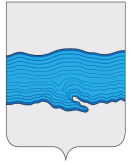 ПОСТАНОВЛЕНИЕРОССИЙСКАЯ ФЕДЕРАЦИЯАДМИНИСТРАЦИЯ ПЛЕССКОГО ГОРОДСКОГО ПОСЕЛЕНИЯПРИВОЛЖСКОГО МУНЦИПАЛЬНОГО РАЙОНА ИВАНОВСКОЙ ОБЛАСТИ«01»июля  2019 г.                                                                                     № 89  г. ПлесОб ограничении дорожного движения в городе ПлёсеВ целях выполнения решения Совета Плёсского городского поселения от 27 июня 2012 года №35 «Об утверждении Положения об организации дорожного движения в выходные и праздничные дни в городе Плёсе на период туристического сезона» и Постановления Правительства Ивановской области  от  15 мая 2012 года №129-п «Об утверждении Порядка осуществления временного ограничения или прекращения движения транспортных средств по автомобильным дорогам регионального или межмуниципального, местного значения Ивановской области», на время проведения 12-14 июля 2019 года  фестиваля «Плес на Волге. Льняная палитра» и дня города Плёс.Ограничить дорожное движение в нижней части города с 10.00 час. до 16.00 час. 12.07.2019г.  с 10.00 час. до 15.00 час. 13.07.2019г. по ул. ул. Луначарского, д. 18, Луначарского, д. 6 и пер. Кирова, д. 9/4;Ограничить дорожное движение в верхней и нижней части города с 10.00 час. до 23.00 час. 14.07.2019г.  на пересечении улиц Корнилова и Льва Толстого, по ул. ул. Луначарского, д. 18, Луначарского, д. 4/1, Советская д. 55, Ленина, д. 2 и Воскресенской горе;Организовать автомобильные стоянки на улице Корнилова, д. 35, на улице Островского 12, на улице Гора Левитана;Обеспечить проезд для жителей города Плёса в экстренных случаях, проживающих в районе Заречья, по улице Юрьевская,  Ленина, Советская, Островского;Согласовать с начальником ОВД Приволжского муниципального района Касаткиным А.Ю. контроль за выполнением настоящего постановления;Данное Постановление опубликовать на сайте администрации Плёсского городского поселения, в газете «Плёсские Ведомости»;Контроль за исполнением настоящего Постановления оставляю за собой.Врип главы                                                                                          Д.А.Натура